Уборка территории  Чэчэклинского СП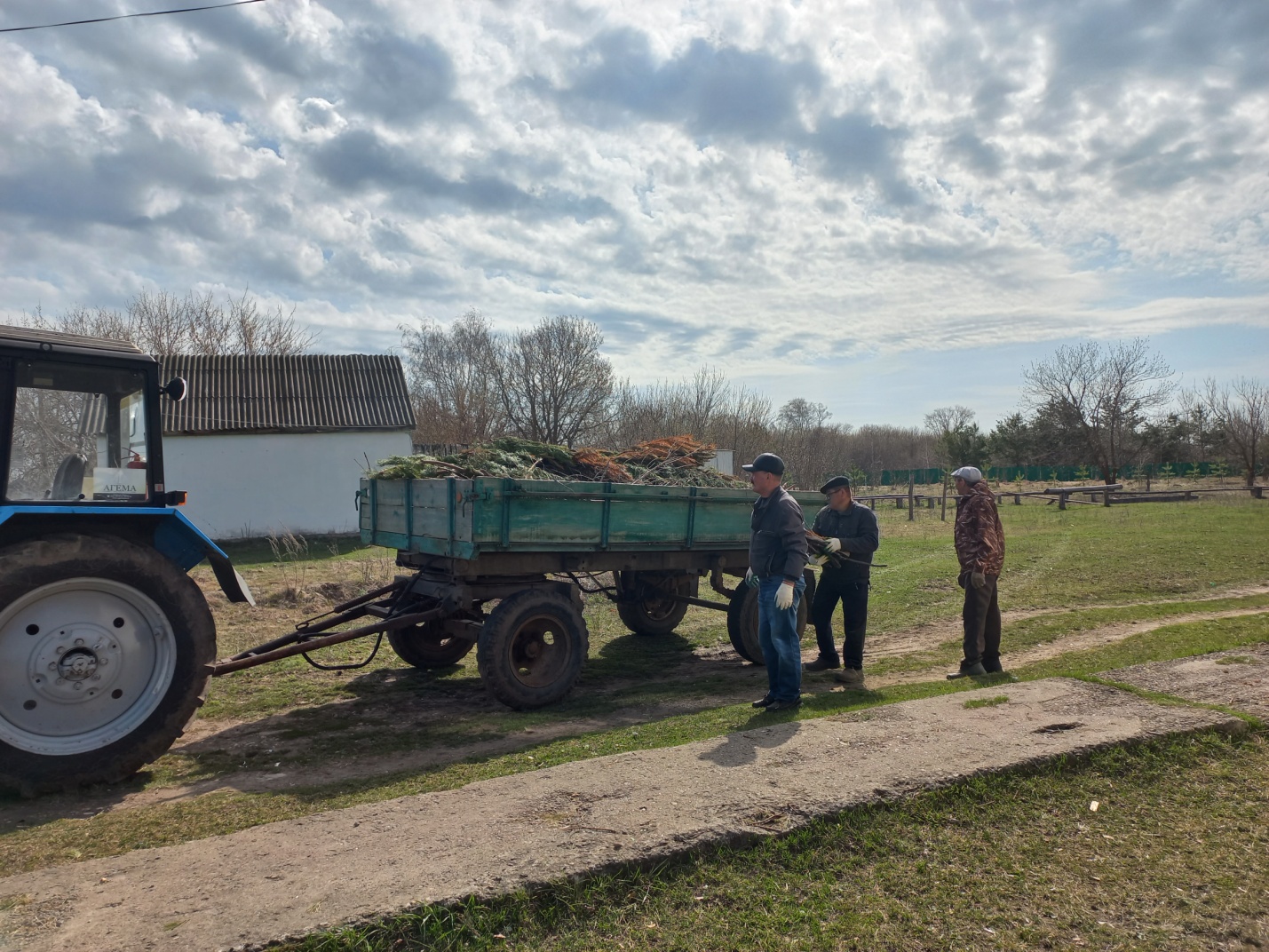 